Job specification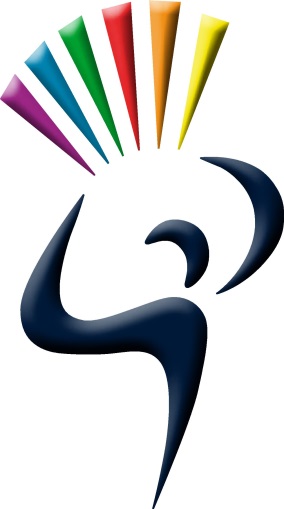 Job title		Cover supervisor Responsible to	Senior cover supervisor, Assistant Principal, PrincipalKey interface with	Curriculum Coordinator, facultiesSalary		Grade 7Contract		30 hours per week, 08:15 – 15:00Strategic purpose – what you are trying to achieveOutstanding supervision for students when their teacher is not presentThe continual improvement of cover supervisionKey responsibilities – what you are responsible forSupervising students during lesson times when the normal teacher is absentProviding support for learning across the curriculumPromoting a positive learning environment and an achievement cultureBeing an exemplary role model for students and colleaguesPromoting caring and productive relationshipsKey Competencies – skills and qualities you must demonstrateGood attendance and an abundance of energyReliability and integrityThe ability to challenge and support studentsHigh expectations of student achievementGood interpersonal skillsThe ability to function effectively under pressureThe ability, when necessary to act quickly and decisivelyPreparedness to show initiativeGood judgement and knowing when to seek advice or supportThe ability to engender a team spirit and a pride in RawlinsSpecific tasks – what you must doSupervise students, in the absence of a teacher, ensuring they undertake work set by the teacher or departmentMaintain high standards of behaviourSupport students in completing work setEnforce academy policies and ensure the health and safety of students under supervisionEngage in on-going professional development and trainingWhen cover is not required, work alongside teachers in a supporting roleAdditional duties during social time in line with other members of teaching staffParticipate in staff training days and other training opportunities in disaggregated time, as requiredParticipate in Performance Management Participate fully in team self-reviews and other agreed procedures for monitoring the quality of provision Comply with all financial, safety, data protection, IT software licensing, child protection and equal opportunity requirements and any other relevant guidelines.Undertake any other reasonable duties as may be agreed from time to time with the Line Manager or the PrincipalProvide invigilation as requiredEngage in enhancement and enrichment programme of activityTo uphold and promote the Rawlins WayWe respect and care for each otherWe work hard to learn and to achieveWe face challenges positively togetherOther reasonable duties that the Principal may ask you to performThe duties outlined in this job description may be modified by the Principal, with your agreement, to reflect or anticipate changes in the job, commensurate with the salary and job title. Rawlins is committed to safeguarding and promoting the welfare of young people and requires all staff and volunteers to share this commitment. This post is subject to an Enhanced Disclosure and Barring Service check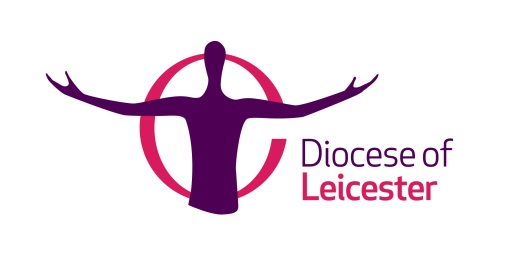 